Notify Alex’s Lemonade Stand Foundation of Memorial DonationsPlease use this form to notify us if donations are being mailed or made online in memorial of a loved one.Your First Name ____________________________________________________________________________Your Last Name _____________________________________________________________________________Email _____________________________________________________________________________________Phone ____________________________________________________________________________________Would you like us to give you a call or contact you by email?Phone ☐ Email ☐Name of loved one __________________________________________________________________________Would you like us to send notifications of donations?	Yes ☐ No ☐Please tell us anything else you would like to share __________________________________________________________________________________________________________________________________________Please return completed form to:Alex’s Lemonade Stand FoundationAttn: Hon/Mem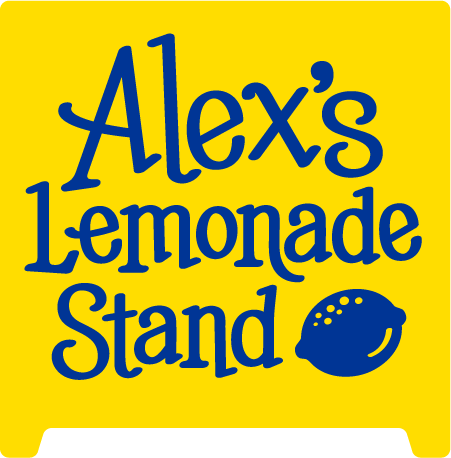 333 E. Lancaster Ave. #414, Wynnewood, PA 19096Phone: (866)333-1213AlexsLemonade.org/Honor-and-Memorial-Gifts